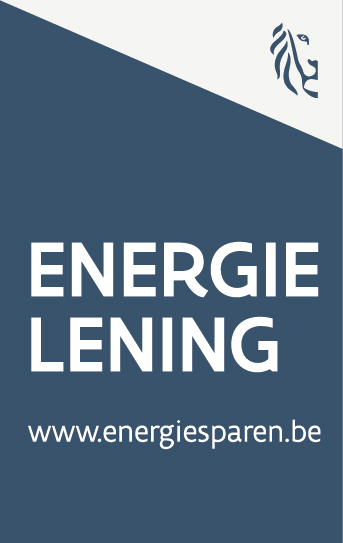 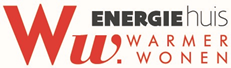 Infofiche Vlaamse Energielening (sociale doelgroep)U bent geïnteresseerd in een goedkope of renteloze Vlaamse Energielening.Uw woning met domicilie is gelegen in Avelgem, Anzegem, Deerlijk, Harelbeke, Kortrijk, Kuurne, Lendelede, Menen, Spiere-Helkijn, Waregem, Wervik, Wevelgem of Zwevegem.Er zijn twee voorwaarden met betrekking tot uw woning:De woning is minimum 6 maand oud (EPB aangifte)NIEUW : ook in een nieuwbouwwoning waarvoor nog geen definitieve EPB-aangifte werd ingediend, kunt u voor de meeste van onderstaande werken een energielening afsluiten (+ voorwaarde E-peil 30)De woning doet dienst als hoofdverblijfplaats (geen vakantiewoning, buitenverblijf).Vanaf 1 januari 2019 kan de Vlaamse energielening enkel nog aangevraagd worden door de prioritaire doelgroep. Indien u niet in aanmerking komt voor één van onderstaande doelgroepen, neemt u contact op met uw bankinstelling voor een energielening.Bepaalde groepen kunnen de renteloze lening (0%) aanvragen:Gezinnen met een beperkt inkomen die behoren tot de prioritaire doelgroep:Personen die recht hebben op een verhoogde tegemoetkoming van het ziekenfonds (nummer op klever ziekenfonds eindigt op 1Personen die recht hebben op een verwarmingstoelage van het verwarmingsfonds en met een jaarlijks bruto belastbaar gezinsinkomen lager of gelijk is aan 20.764 euro, verhoogd met 3.844 euro per gezinslid ten laste dat niet de aanvrager is (volgens het recentste aanslagbiljet van personenbelastingen) Personen die in schuldbemiddeling zitten en hun verwarmingsfactuur niet kunnen betalen(4) Personen die het OCMW begeleidt omdat ze de facturen voor gas en elektriciteit niet kunnen betalenBeschermde afnemers - recht op sociaal tarief voor energieGezinnen met een gezamenlijk belastbaar inkomen van maximaal 32.980 euro verhoogd met 1.720 euro per persoon ten laste. De aanvraag houdt rekening met het inkomen van 3 jaar eerder (voor aanvragen in 2022, aanslagjaar 2020 - inkomsten 2019)Rechtspersonen niet-commerciële instellingen en Coöperatieve vennootschappen zoals scholen, ziekenhuizen, vzw’sVereniging van Mede-eigenaars (VME): €15.000 + 7.500 per wooneenheid Naast de prioritaire doelgroep hebben ook personen met exclusief nachttarief recht op een renteloze energielening.U kunt maximaal 15.000 € ontlenen, terug te betalen in maximaal 10 jaar (0%).U kiest zelf volgens haalbaarheid welk bedrag u ontleent en of u ontleent op maximaal 10 jaar (0%) of minder lang. Er is ook de mogelijkheid om uw lening vervroegd af te betalen, bijvoorbeeld na ontvangst van premies voor deze investeringen. Na volledige terugbetaling van uw eerste lening is het mogelijk om een tweede kredietaanvraag van €15.000 per wooneenheid in te dienen.Aanvragen dienen ingediend te worden bij het loket van de eigen gemeente.De energiebesparende investeringen waarvoor u de energielening kunt aangaan zijn;Dak- of zoldervloerisolatieHoogrendementsbeglazing, -deuren en –poortenMuurisolatieVloerisolatieLuchtdichting en blowerdoortestEnergiezuinig ventilatiesysteemZuinige verwarmingsinstallatieFotovoltaïsche zonnepanelenZonneboiler of ander zuinig systeem voor sanitair warm waterRe-lighting of re-lampingEnergiezuinige huishoudtoestellen (enkel voor sociale doelgroep)Energie-auditEnergieopslagtechnieken en –beheersystemenAndere energiebesparende maatregelen zijn niet mogelijk. Voor het opstarten van de aanvraag hebt u de volgende zaken nodig. Neem deze documenten mee voor u naar uw loket toestapt.Let op dat u de aanvraag voor de lening indient vooraleer de werken gefactureerd worden!U vindt meer informatie op onze website: http://www.warmerwonen.be en www.energiesparen.be/leningen 
We wensen u veel succes met de verbetering van uw woning.Het indienen van uw aanvraag gebeurt via het loket in uw gemeente :Volledig ingevuld aanvraagformulier geparafeerd door aanvrager(s)Leesbare (!) kopie van voor- en achterkant geldige identiteitskaart (en)InkomstenattestenInkomstenattestenLoontrekkenden: 3 meest recente loonfichesWerkloosheidsuitkeringen: bewijs van de 3 meest recente betalingenZiekte-uitkering: rekeninguittreksel van de 3 laatste betalingenPensioen: rekeninguittreksel van de laatste betaling Andere inkomstenInkomsten uit verhuur onroerende goederen: kopie huurovereenkomst + stortingsbewijzen huur van laatste 3 maandInkomsten uit opwekking energie: bewijs ontvangst groenestroomcertificatenMeest recente aanslagbiljet EN Aanslagbiljet inkomen 3 jaar voorafgaand aan de aanvraagBewijs vakantiegeld (indien van toepassing)Bewijs eindejaarspremie (indien van toepassing)Bewijs kinderbijslag (indien van toepassing)Huurder: - huurovereenkomst              - toestemming verhuurder              - onderhandse overeenkomst met betrekking tot deze investering vanuit de huurderOp te vragen bij uw gemeentebestuurOp te vragen bij uw gemeentebestuurBewijs van burgerlijke staatBewijs van domiciliëring van bewonersBewijs van ouderdom woningEigendomstitel (uittreksel kadaster of indien dit nog niet is aangepast naar nieuwe eigenaars, kopie eerste pagina’s aankoopakte)0% lening ALTIJD: Attest bekrachtiging prioritaire doelgroep (OCMW)Bewijsstukken Attest verhoogde tegemoetkoming (mutualiteit) Attest OCMW begeleiding Attest schuldbemiddelingBewijs verhuur via SVK aan doelgroepSociaal tarief op facturen gas en elektriciteitRapport van de energiescan of aanvraagformulier energiescan (Enkel 0% lening)Zonnepanelen : Verklaring op eerRecente eindafrekening elektriciteit en/of aardgas en/of stookolie (!!! Volledig)In geval van nieuwbouw of sloop en wederopbouw kopie voorafberekening (EPB-startverklaring) van de EPB-verslaggever Prijsoffertes voor de geplande investeringen met volgende gegevens:Steeds met vermeldingNaam & adres aannemerBTW-nummer aannemerDak-, zoldervloer-, binnenmuur-, buitenmuur-, spouwmuur-, vloerisolatieMerk & typeDikte isolatie (cm)Lambda-waarde isolatiemaeteriaal (enkel indien spouwmuurisolatie)R-waarde isolatie Oppervlakte isolatie (m²)Hoogrendementsbeglazing,- deuren en -poortenU-waarde glas (Ug)U-waarde profiel (Uf)Afmeting glas (m²)Opsplitsing kosten voor rolluiken, motoren en horren (komen niet in aanmerking voor een Energielening)U-waarde garagepoortEnergiezuinig ventilatiesysteemType ventilatiesysteemType VoorwarmtewisselaarZuinige verwarmingsinstallatieMerk & typetype van de vervangen ketel (aardgas, propaan/butaan, houtkachel, stookolie, andere….Indien warmtepomp:Soort (lucht/water/bodem), Europees productlabelFotovoltaïsche zonnepanelenMerk, type & aantal zonnepanelenMerk & type omvormerInstallatie van een zonneboiler of ander zuinig systeem voor sanitair warm waterMerk & typeOppervlakte collectoren (m²)Inhoud (Liter)Europees productlabel (indien warmtepompboiler)Re-lighting of RelampingMerk & type verlichting, armatuur, bewegingsdetector en/of daglichtsturingEnergiezuinige huishoudtoestellen (enkel voor doelgroep)Enkel voor koelkast, diepvries of wasmachineMerk & typeEnergieklasse (nieuw label sinds 01/01/2021)Energieopslagtechnieken en – beheersystemen (thuisbatterij)Merk & typeAantal kWhAnzegem Dienst Huisvesting gemeentehuis Anzegem Lieven Bauwensstraat 40, 8570 Vichtetel. 056/77 88 28 lac@anzegem.be  Avelgem Gemeentehuis AvelgemKortrijkstraat 8, 8580 Avelgem tel. 056/65 30 62beterwonen@avelgem.beDeerlijk Woonloket Sociaal Huis/OCMW Marktstraat 29, 8540 Deerlijk tel. 056 73 33 80 joke@woonwijs.be   Harelbeke WoonWijs Marktstraat 29, 8530 Harelbeke tel. 056/73 33 80 joke@woonwijs.be  Kortrijk Sociaal Huis Kortrijk Budastraat 35, 8500 Kortrijk tel. 056/24 48 20energielening@kortrijk.be  Kuurne Woonloket Sociaal Huis Kortrijksestraat 2, 8520 Kuurne tel. 056/73 70 11 woonloket@kuurne.bedelphine.mailliard@kuurne.beLendelede Woonwinkel GemeentehuisDorpsplein 1, 8860 Lendelede tel. 051/33 63 06woonwinkel@lendelede.be  Menen OCMW Menen Noorderlaan 1/A000, 8930 Menen tel. 056/52 71 26 – 0492 46 54 96conny.leaucour@menen.be  Spiere-HelkijnGemeentehuis Spiere-HelkijnOudenaardseweg 71, 8587 Spiere-Helkijntel. 056 45 55 57beterwonen@leiedal.beWaregem Welzijnshuis Waregem Schakelstraat 41, 8790 Waregem tel. 056/62 98 60 energie@welzijn.waregem.be  Wevelgem OCMW Wevelgem Deken Jonckheerestraat 9, 8560 Wevelgem tel. 056/43 56 00 – 0473/30 67 66jolien.delrue@wevelgem.be  Wervik Stad WervikSint-Maartensplein 16, 8940 WervikTel 056 95 21 63leefomgeving@wervik.beZwevegem Wooncoördinatie Blokkestraat 29A, 8550 Zwevegem tel. 056/76 52 27 sylvie.bulcaen@ocmw.zwevegem.be 